VolbyPracovní list je určen pro žáky 5. ročníků. V modelovém příkladu voleb ve třídě čtou informace ze sloupcového grafu, doplňují neúplnou informaci, pracují s pojmem „nadpoloviční většina“. Zadání podporují rozvoj čtenářské a matematické gramotnosti. S pojmem procenta na 1. stupni záměrně nepracujeme, ale žáci jej mohou znát ze slev v obchodech.Žeprej: Volby_______________________________________Do třídy paní učitelky Nováčkové chodí 14 děvčat a 11 chlapců. Jednoho dne, když byly všechny děti ve třídě, paní učitelka řekla: „Dnes budeme volit zástupce naší třídy do školního parlamentu. Tady máte lístečky a každý napište jedno jméno. Dvě děti s největším počtem hlasů postoupí do dalšího kola voleb.“ Druhého dne promítla paní učitelka dětem graf s výsledky.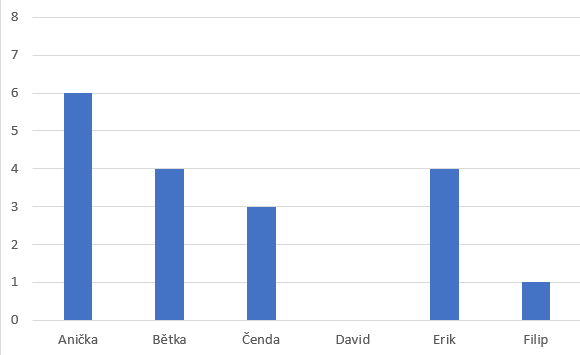 Paní učitelka byla překvapená, protože u Davida nebyl vidět sloupec s počty hlasů. Dokreslete ho.Jména dětí, které postoupily do druhého kola voleb, jsou:………………………………….a) Kolik hlasů nejméně musí získat vítěz druhého kola, jestliže musí vyhrát „nadpoloviční většinou“? Volby se účastní všech 25 dětí.            ………………………………………………………………………….b) Kolik hlasů bude stačit ve druhém kole k vítězství ve vedlejší třídě 4. B, jestliže bude hlasovat 30 dětí?             ………………………………………………………………………….Prezident Miloš Zeman zvítězil v prezidentských volbách v roce 2013 i 2018. Ve kterém roce bylo jeho vítězství „těsnější“? Využijte uvedené informace a zdůvodněte.2013							2018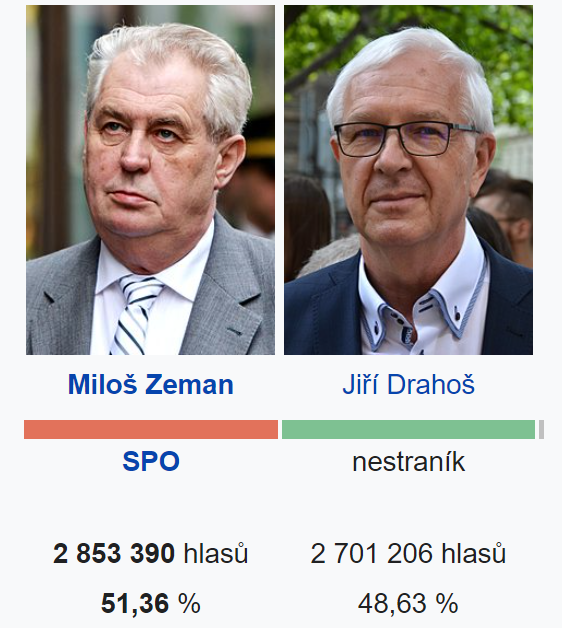 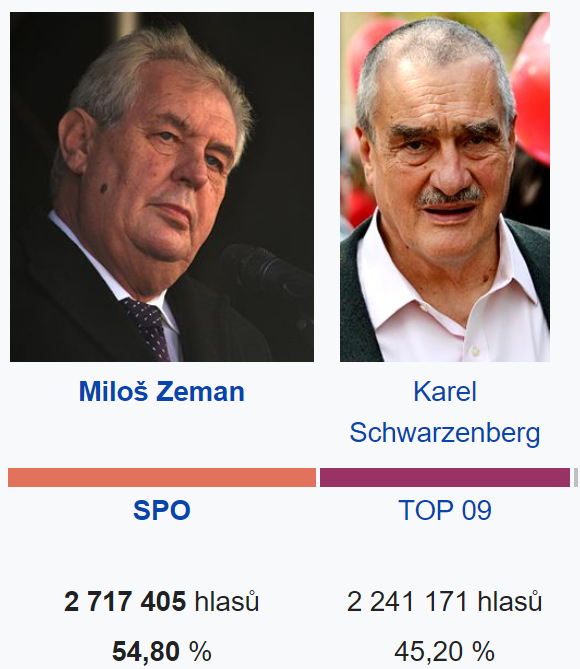 Už jste někdy viděli tento symbol: %?Při jaké příležitosti?Jak jinak byste mohli pojmenovat 50 %?Co jsem se touto aktivitou naučil/a:………………………………………………………………………………………………………………………………………………………………………………………………………………………………………………………………………………………………………………………………………………………………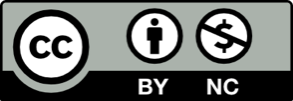 Řešení:Ve třídě je 25 dětí (14 + 11 = 25). Když sečteme hodnoty uvedené v grafu získáme 6 + 4 + 3 +4 + 1 = 18.25 – 18 = 7David získal 7 bodů.Do druhého kola voleb postoupila Anička (6 hlasů) a David (7 hlasů).a) Ve třídě je 25 dětí (14 + 11 = 25).Polovina z tohoto počtu je 12,5. Vítěz musí získat alespoň 13 hlasů. Na kruhovém diagramu je zachyceno „nejtěsnější“ vítězství Aničky nad Davidem.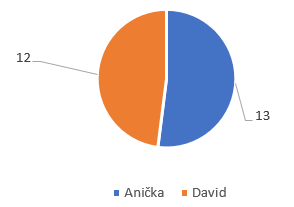 b) Ve třídě s 30 žáky musí vítěz voleb získat alespoň 16 hlasů.V roce 2018 bylo vítězství prezidenta Miloše Zemana „těsnější“. 50 % = polovina